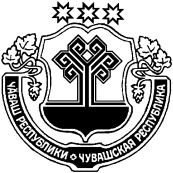 О назначении ответственного лица администрации Краснооктябрьского сельского поселения Шумерлинского района за своевременное обустройство мест накопления твердых коммунальных отходов в Краснооктябрьском сельском поселении Шумерлинского районаВо исполнение решений Координационного совещания при Главе Чувашской Республики по обеспечению правопорядка в Чувашской Республике, утвержденных распоряжением Главы Чувашской Республики от 08.08.2019  № 318-рг Назначить главу администрации Краснооктябрьского сельского поселения Лазареву Татьяну Васильевну ответственным за своевременное обустройство мест накопления твердых коммунальных отходов в Краснооктябрьском сельском поселении Шумерлинского района Распоряжение  вступает в силу со дня его подписания.Глава Краснооктябрьского                                                                      сельского поселения Шумерлинского района                                             Т.В. ЛазареваЧĂВАШ РЕСПУБЛИКИÇĔМĚРЛЕ РАЙОНĚЧУВАШСКАЯ РЕСПУБЛИКА ШУМЕРЛИНСКИЙ  РАЙОН  ХĚРЛĔ ОКТЯБРЬ ЯЛ ПОСЕЛЕНИЙĚН АДМИНИСТРАЦИЙĚ  ХУШУ« 04» февраля 2020  № 02- ОДХ ерле  Октябрь поселокеАДМИНИСТРАЦИЯКРАСНООКТЯБРЬСКОГО СЕЛЬСКОГО  ПОСЕЛЕНИЯ РАСПОРЯЖЕНИЕ    «04» февраля 2020 № 02-ОД      поселок Красный Октябрь 